ОТДЕЛ ОБРАЗОВАНИЯ АДМИНИСТРАЦИИЗАПАДНОДВИНСКОГО МУНИЦИПАЛЬНОГО ОКРУГАТВЕРСКОЙ ОБЛАСТИПРИКАЗОб утверждении Модели муниципальной системы оценки качества общего образования как механизм реализации полномочий органовместного самоуправления, осуществляющих управление в сфере образования, по управлению качеством образованияПо итогам экспертизы муниципальных управленческих механизмов                                           ПРИКАЗЫВАЮ:Создать и внедрить Модель муниципальной системы оценки качества общего образования как механизм реализации полномочий органов местного самоуправления, осуществляющих управление в сфере образования, по управлению качеством образования (приложение).Контроль за исполнением данного приказа возложить на Иванову А.О., заместителя заведующего отделом образования администрации Западнодвинского муниципального округа.Заведующий отделом образования                          О.Д. МорозоваПриложение к приказу  отдела образования от 01.02.2023 № 6/1Модель муниципальной системы оценки качества общего образования как механизм реализации полномочий органовместного самоуправления, осуществляющих управление в сфере образования, по управлению качеством образованияВведение. Концептуальное обоснованиеВ концепции модели муниципальной системы оценки качества общегообразования (далее - МСОКО), были уточнены ориентиры направлений и содержания деятельности по совершенствованию муниципальной системы оценки качества общего образования.Исходя из:взаимосвязанности нормативных и научно-методических оснований совершенствования МСОКО;разработанности региональной модели оценки качества общего   образования с учётом полномочий муниципалитетов;результативности практики	решения	управленческих задач на  основе метода моделирования;Целесообразно осуществлять совершенствование МСОКО, во-первых, на основе метода моделирования, а, во-вторых, применять при моделировании МСОКО в качестве аналоговой модели – региональную модель оценки качества общего образования.Моделирование обеспечит в условиях ограниченности ресурсов муниципальной образовательной системы оптимальное по срокам, содержанию и результатам «встраивание» муниципальной системы оценки качества общего образования в единое оценочное пространство, даст возможность принятия эффективных управленческих решений в контексте решений, принимаемых на муниципальном уровне.Кроме того, построенная на основе региональной модели оценки качества общего образования, модель муниципальной системы оценки качества общего образования обеспечит совершенствование внутренних систем оценки качества образования в подведомственных образовательных организациях, что, тем самым, создаст единую, многоуровневую управленческую вертикаль качеством общего образования.В целом, модель муниципальной системы оценки качества общего образования рассматривается как инструмент управления качеством общего образования на муниципальном уровне; как механизм реализации полномочий органа местного самоуправления, тактически обеспечивающий реализацию региональных механизмов оценки качества общего образования с учётом особенностей муниципального образования.Актуальность разработки муниципальной модели определяется требованиями современного законодательства к управлению качеством общего образования по результатам оценочных процедур, необходимостью разработки механизмов интерпретации результатов обучения, воспитания и развития обучающихся, а также форм предъявления общественности и руководству муниципалитета достигнутого уровня качества образования в муниципальной образовательной системе.Описание модели муниципальной системы оценки качества общего образованияОписание модели муниципальной системы оценки качества общего образования представляет характеристику её компонентов: целевого, содержательного, процессуального и результативного.Целевой компонент включает: цель и задачи муниципальной модели.Цель муниципальной модели – обеспечение в соответствии с полномочиями органа местного самоуправления, осуществляющего управление в сфере образования, и спецификой муниципального образования применения региональных механизмов оценки качества общего образования для формирования востребованной информационной основы управления качеством общего образования в муниципальной образовательной системе.Основными задачами МСОКО являются:формирование единого концептуально-методологического понимания проблем качества образования, подходов к его измерению, оценке и путям развития;разработка цикла оценочных процедур на муниципальном уровне с учётом региональных, всероссийских, международных и федеральных оценочных процедур;повышение уровня компетентности учителей в вопросах оценки качества образования;формирование системы принятия управленческих решений на основе анализа результатов оценочных процедур;использование кластерного подхода и учёта контекстных данных по образовательным организациям в оценке деятельности образовательных организаций;создание условий для активного участия образовательных организаций, органов управления образованием, методических служб и общественности в различных мероприятиях, связанных с оценкой качества образования;формирование муниципального экспертного сообщества, в том числе из представителей общественности, участвующих в различных формах внешней независимой оценки качества образования.Модель муниципальной системы оценки качества общего образования направлена на:создание условий реализации системы региональных (включая федеральные), исследований качества общего образования, позволяющей оценивать качество образования на уровнях дошкольного, начального общего, основного общего, среднего общего образования, а также дополнительного образования в муниципальной образовательной системе;использование на муниципальном уровне региональных механизмов, оценочных процедур и инструментов для оценки качества общего образования, а также анализа и интерпретации её результатов;использование в соответствии с полномочиями органа местного самоуправления, осуществляющего управление в сфере образования, муниципальных (вариативных) оценочных процедур и инструментов для оценки качества общего образования по критериям и показателям, отражающим специфику муниципального образования;обеспечение функционирования системы мониторинга оценки качества общего образования на муниципальном уровне;формирование и использование механизмов привлечения общественности к оценке качества общего образования на муниципальном уровне;использование результатов оценки качества общего образования для принятия эффективных управленческих решений муниципального и институционального уровней.Содержательный компонент муниципальной модели включает характеристику объектов оценивания, а также отражает требования федеральных и нормативных документов, регламентирующих обеспечение на муниципальном уровне мероприятий единой (общероссийской) системы оценки качества общего образования.При формировании содержания муниципальной оценки качества общего образования учитываются полномочия органа местного самоуправления, а также результаты изучения запросов потребителей и заказчиков образовательных услуг, традиции и формы определения критериев и показателей качества образования населением муниципалитета.Объекты муниципальной модели оценки качества общего образования могут быть отобраны из состава объектов региональной модели, с учётом включенности тех или иных уровней образования в муниципальную образовательную систему в территории.Процессуальный компонент муниципальной модели является самым динамичным её компонентом, поскольку включает характеристику механизмов (по аналогии с региональной моделью оценки качества общего образования, а также описание инвариантных оценочных процедур, реализуемых в рамках региональной (как сегмента единой) системы оценкикачества образования, и, самое главное, вариативных, муниципального уровня, процедур и инструментов оценки качества образования.Результативный компонент муниципальной модели содержит описание модельных управленческих решений муниципального и институционального уровней по результатам мероприятий МСОКО, а потому требует от разработчиков конкретности и детализации.В обобщённом виде структура муниципальной модели оценки качества общего образования представлена на рисунке.Обобщённая структура муниципальной модели оценки качества общего образования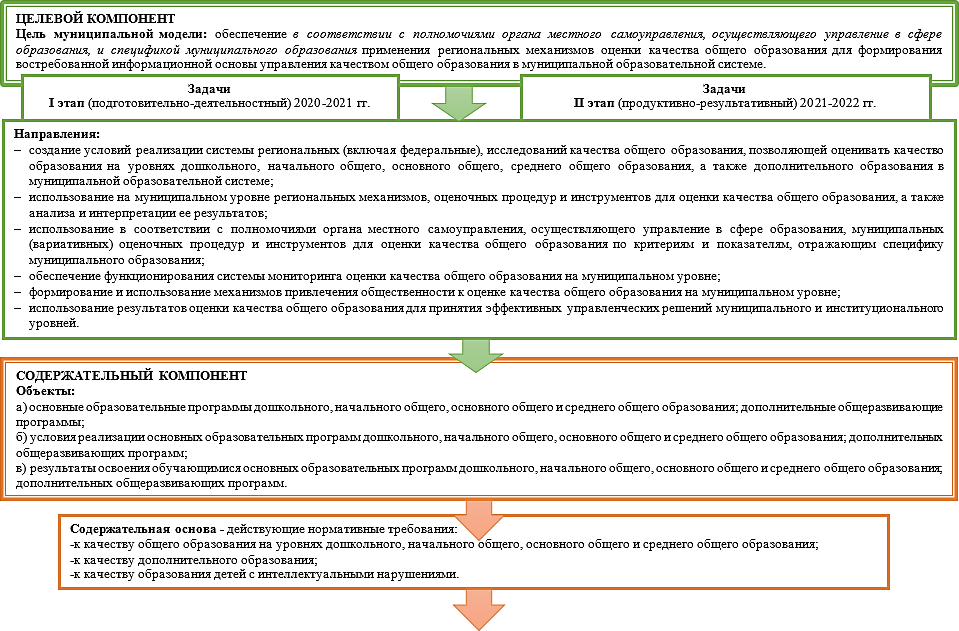 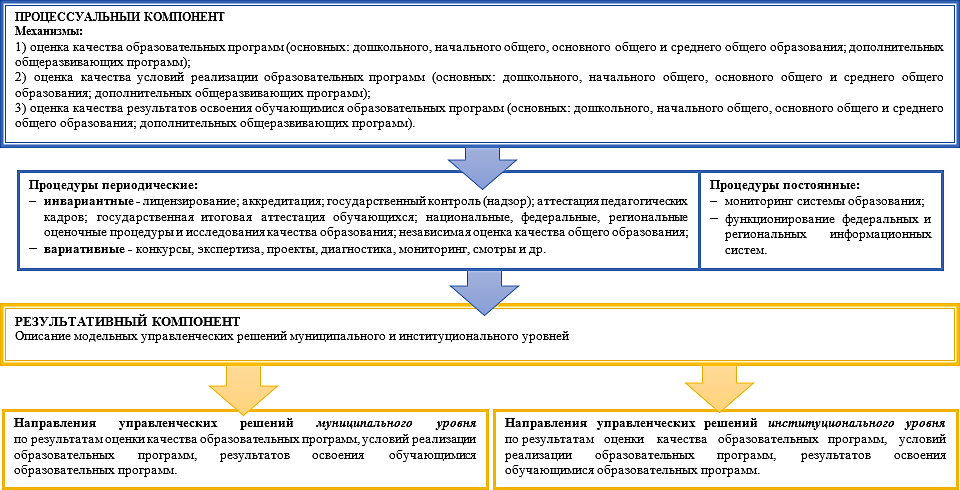 Подходы к содержанию компонентов модели муниципальной системы оценки качества общего образованияПодходы к содержательному наполнению компонентов модели муниципальной системы оценки качества общего образования (целевого, содержательного, процессуального, результативного) определяются по двум основаниям:модель в обязательном порядке отражает федеральные и региональные требования к оценке качества общего образования, в реализацию которых включена муниципальная образовательная система. Данное содержание в рамках описываемой модели именуется инвариантным.В то же время в соответствии с полномочиями органа местного самоуправления, осуществляющего управление в сфере образования, в части оценки качества общего образования в муниципальной модели предусмотрена возможность наполнения её компонентов содержанием, отражающим специфику территориальных требований к оценке качества общего образования. Такое содержание модели муниципальной системы оценки качества общего образования определено в данных рекомендациях как вариативное.Таким образом, содержательное наполнение каждого компонента представляемой муниципальной модели описывает инвариантную и вариативную составляющие муниципальной системы оценки качества общего образования. предлагаемая модель муниципальной системы оценки качества общего образования по аналогии с региональной моделью оценки качества общего образования, охватывает все уровни образования, представленные в муниципальной образовательной системе: дошкольное, начальное общее, основное общее, среднее общее образование, а также дополнительное образование.Содержательное наполнение компонентов модели муниципальной системы оценки качества общего образованияОрганизационные условия разработки и внедрения модели муниципальной системы оценки качества общего образованияРезультативность деятельности по разработке модели муниципальной системы оценки качества общего образования, определяется не только разработанностью модели, но и её своевременным, «безболезненным» внедрением в муниципальную образовательную систему. Эффективность «работы» муниципальной модели напрямую зависит от созданных для этого организационных условий. В качестве ведущего организационного условия внедрения муниципальной модели в практику управления качеством общего образования может выступать организационная структура её функционирования.Организационная структура функционирования модели муниципальной системы оценки качества общего образования должна сочетаться с организационными особенностями муниципального управления образованием и подходами, определёнными в региональной модели оценки качества общего образования.Под организационной структурой функционирования модели муниципальной системы оценки качества общего образования (организационной структурой) понимается совокупность нормативно закреплённых структур (отделов/подразделений) муниципального органа управления образованием, а также их руководителей и должностных лиц, в рамках которой осуществляется распределение полномочий и ответственности за обеспечение функционирования МСОКО.Объекты организационной структуры целесообразно наделять функциями в части:создания (совершенствования) муниципальной нормативной базы, обеспечивающей реализацию МСОКО;обеспечения организационного, научно-методического, финансово-экономического, материально-технического, информационного сопровождения функционирования МСОКО;организации и координации работы подведомственных образовательных организаций, других структур по: разработке механизмов выявления социального заказа; определению вариативных критериев и показателей оценки качества общего образования; диагностике, оценке и мониторингу в сфере общего образования;организации и координации проведения инвариантных оценочных процедур в рамках региональной модели оценки качества общего образования (федеральных и региональных);организации и координации проведения вариативных (муниципальных) оценочных процедур;организации и координации научно-методического, информационного и технологического сопровождения работы образовательных организаций по вопросам оценки качества общего образования;обобщению, концептуализации и распространению передового опыта реализации ВСОКО как подсистемы муниципальной системы оценки качества общего образования;организации разработки вариативных (муниципальных) оценочных процедур и соответствующего инструментария, а также проведения их профессионально-общественной и/или общественной экспертизы;осуществления мониторинга и анализа результатов мероприятий МСОКО, их интерпретации в контексте                   внутри регионального анализа;выработки и контроля исполнения управленческих решений по совершенствованию качества общего образования в муниципальной образовательной системе по результатам мероприятий МСОКО.Функциональное распределение обязанностей специалистов МОУО с указанием примерных должностей и состава распорядительных документов муниципального уровня Примерное распределение функций в рамках организационной структуры управления муниципальной системой оценки качества общего образованияОценка результативности функционирования модели муниципальной системы оценки качества общего образованияДля эффективного функционирования модели муниципальной системы оценки качества общего образования необходима система внутри муниципального мониторинга и контроля, позволяющего оперативно оценивать состояние МСОКО, вносить по результатам необходимые корректировки в содержание компонентов её модели (целевого, содержательного, процессуального, результативного).В связи с этим в качестве основных критериев оценки результативности функционирования муниципальной модели можно выделить критерии, отражающие результативность каждого компонента:в части оценки результативности целевого компонента:соотнесённость функционирующей модели МСОКО с региональной моделью оценки качества общего образования;исполнение всего спектра полномочий органа местного самоуправления, осуществляющего управление в сфере образования, в части оценки качества общего образования (предписанные полномочия, иные установленные полномочия, иные переданные полномочия);сформированность и постоянное совершенствование муниципальной нормативной базы, регламентирующей функционирование МСОКО;совершенствование внутренних систем оценки качества образования образовательных организаций на основе модели МСОКО;в части оценки результативности содержательного компонента:соответствие образовательной деятельности образовательных организаций, находящихся на территории муниципального образования, требованиям федеральных государственных образовательных стандартов общего образования и иным нормативным требованиям (для дополнительного образования) и социального заказа;наличие в содержании муниципальной модели критериев и показателей оценки качества общего образования, отражающих национальные, региональные и этнокультурные особенности территории;наличие в образовательных организациях положительной динамики результатов оценки качества общего образования по всем объектам (качество образовательных программ, качество условий реализации образовательных программ, качество результатов освоения обучающимися образовательных программ);отражение во внутренних системах оценки качества образования образовательных организаций содержания МСОКО;в части оценки результативности процессуального компонента:комплексность применения в МСОКО региональных механизмов оценки качества общего образования (оценка качества образовательных программ, оценка качества условий реализации образовательных программ, оценка качества результатов освоения обучающимися образовательных программ);использование в полной мере потенциала инвариантных (федеральных и региональных) периодических и постоянных процедур для управления качеством общего образования в муниципалитете;оптимальность применения в рамках МСОКО вариативных оценочных процедур, обеспечивающих оценку качества общего образования по критериям и показателям, отражающим специфику территории;сформированность профессионально-общественного экспертного сообщества по вопросам оценки качества общего образования и включенность общественных институтов в организационную структуру функционирования муниципальной системы оценки качества образования;отражение во внутренних системах оценки качества образования механизмов (соответствующего уровня образования) и процедур (инвариантных, вариативных, соответствующего уровня образования) модели МСОКО;в части оценки результативности результативного компонента:согласованность управленческих решений, принимаемых в муниципалитете по результатам оценки качества общего образования, с управленческими решениями регионального уровня; согласованность институциональных управленческих решений с соответствующими муниципальными;функциональность принимаемых на основе результатов оценочных процедур управленческих решений в части обеспечения преодоления затруднений образовательных организаций в обеспечении качества общего образования и предупреждения их появления;обеспечение взаимодействия органа местного самоуправления, осуществляющего управление в сфере образования, с образовательными организациями на основе результатов оценки качества общего образования (организационное, научно- методическое, информационное, технологическое, материально-техническое, финансовое сопровождение);функционирование единого открытого муниципального информационного банка данных о результатах оценочных    процедур, проводимых в муниципальном образовании (инвариантных и вариативных);создание на уровне муниципального образования системы условий, обеспечивающих развитие образовательных организаций, на основе результатов МСОКО (через программу развития образования муниципального образования, через согласование программ развития образовательных организаций).	Составляющие содержания МСОКО(дошкольное, начальное общее, основное общее, среднее общее)Заключительные положенияМуниципальная модель оценки качества образования включает следующие составляющие:нормы соответствия региональным и федеральным к качеству общего образования;объекты оценивания;механизмы оценивания;процедуры оценивания: постоянные (непрерывные)	и осуществляемые периодически,      а также их виды;формы и регламенты проведения оценочных процедур;оценочные средства (инструментарий оценивания) для каждойпроцедуры;систему оценивания (критерии, характеризующие объект оценки;шкалы, с использованием которых оценивается объект по каждому из критериев;принципы выбора, по которым на основании оценок значений критериев для объекта определяется общая оценка);примерный перечень управленческих действий (решений), обеспечивающих требуемый 	уровень качества   образования.На уровне муниципальной образовательной системы могут самостоятельно   определяться показатели по каждому критерию результативности, формы и периодичность проведения мониторинга результативности функционирования модели муниципальной системы оценки качества общего образования.01.02.2023г. Западная Двина№ 6/1Компонент модели и содержание деятельности при моделировании компонентаСодержательное наполнение компонентаСодержательное наполнение компонентаКомпонент модели и содержание деятельности при моделировании компонентаинвариантноевариативноеЦелевой компонентЦелевой компонентЦелевой компонентАнализ полномочий органа местного самоуправления, осуществляющего управление в сфере образования, по обеспечению оценки качества общего образования. Отбор методологических оснований построения модели муниципальной системы оценки качества общего образования. Формирование концепции модели МСОКО:формулирование цели, задач, принципов, подходов, объектов, направлений и результатовКорректировка цели муниципальной модели оценки качества общего образования применительно к предписанным и иным установленным полномочиям органа местного самоуправления, осуществляющего управление в сфере образования, в части оценки качества общего образования. Интерпретация задач, принципов, подходов, объектов, направленийи результатов муниципальной модели оценки качества общегообразования применительно к полномочиям муниципального уровняДополнение (конкретизация) цели модели муниципальной системы оценки качества общего образования применительно к иным предписанным полномочиям органа местного самоуправления, осуществляющего управление в сфере образования, в части оценки качества общего образования.Дополнение в концепцию МСОКО задач, принципов,подходов, объектов, направлений и результатоврегиональной модели оценки качества общего образования, отражающих специфику территории в части осуществления                                                                                                                                             оценки качества общего образованияСодержательный компонентСодержательный компонентСодержательный компонентОтбор/разработка и описание содержания оценки качества общего образования в муниципальной системе оценки качества общего образования по каждому объекту:содержание образовательных программ (основных, дополнительных);условий реализации образовательных программ (основных, дополнительных);результатов освоения обучающимися образовательных программ (основных, дополнительных).Описание содержания муниципальной системы         оценки качества общего образования в части описания требований к качеству содержания образовательных программ:дошкольного образования (обязательных,  закреплённых федеральным государственным образовательным стандартом (ФГОС)                                      дошкольного);общего образования (обязательных, закреплённых ФГОС общего образования);дополнительного образования (обязательных, закрепленных распорядительными актами федерального и регионального уровней). Описание содержания   муниципальной системы  оценки качества общего образования в части описания требований к качеству условий реализации образовательных программ: дошкольного образования(обязательных, закреплённых ФГОС дошкольного образования);общего образования(обязательных, закреплённых ФГОС общего образования);дополнительного образования (обязательных, закрепленных распорядительными актами федерального и регионального уровней).Описание содержания муниципальной системы оценки качества общего образования в части описания требований к качеству результатов освоения обучающимися образовательных программ:дошкольного образования (целевых ориентиров – обязательных, закреплённых ФГОС дошкольного образования);общего образования (личностных, метапредметных, предметных) (обязательных, закреплённых ФГОС общего образования); дополнительного образования (обязательных, закреплённых распорядительными актами федерального и регионального уровней)Дополнения в описание содержания муниципальнойсистемы оценки качества общего образования в части описания требований к качеству содержания образовательных программ (в части отражениянационально- региональных и этнокультурных особенностей региона и муниципалитета (НРЭО):дошкольного образования;общего образования;дополнительного образования.Описание содержания муниципальной системы оценки качества общего образования в части описания требований к условиям реализации образовательных программ (в части отражения НРЭО):дошкольного образования; общего образования;дополнительногообразования.Дополнения в описание содержания муниципальной системы оценки качества общего образования в части описания требований к результатам освоения обучающимися образовательных программ (в части отражения НРЭО): дошкольного образования; общего образования (личностных, метапредметных, предметных); дополнительного образования.Процессуальный компонентПроцессуальный компонентПроцессуальный компонентСистематизация применяемых в муниципальной системе оценки качества общего образования процедур и инструментария оценки качества общего образования по каждому механизму (модулю):содержание образовательных программ (основных, дополнительных);условия реализации образовательных программ (основных, дополнительных);результатов освоения обучающимися образовательных программ (основных, дополнительных)Представление в описаниимуниципальной системы оценки качества общего образования перечня и характеристики (или ссылки на него) федеральныхи региональных процедур и инструментария оценки качества содержания образовательныхпрограмм:дошкольного образования;общего образования;дополнительного  образования (при наличии).Представление в описаниимуниципальной системы оценки качества общего образования перечня и характеристики(или ссылки на него) федеральных и региональных процедур и инструментария оценки качества условий реализации образовательных программ: дошкольного образования;общего образования;дополнительного образования. Представление в описании муниципальной системы оценки качества общего образования перечня и характеристики (или ссылки на него) федеральных и региональных процедур и инструментария оценки качества результатов освоения обучающимися образовательных программ: дошкольного образования; общего образования (личностных, метапредметных, предметных); дополнительного образования (при наличии). Представление в описании муниципальной системы оценки качества общего образования циклограммы (плана- графика, дорожной карты, сетевого графика и пр.) проведения процедур оценки качества общего образования: инвариантный компонент (федеральные, региональные мероприятия)Представление в описании муниципальной системы оценки качества общегообразования перечня и характеристики (или ссылки на него) муниципальных процедур и инструментарияоценки качества содержания образовательных программ:дошкольного образования;общего образования;дополнительного образования (при наличии).Представление в описании муниципальной системы оценки качества общегообразования перечня и характеристики (или ссылки на него) муниципальных процедур и инструментария оценки качества условий реализации образовательныхпрограмм:дошкольного образования;− общего образования;− дополнительного образования.Представление в описании муниципальной системы оценкикачества общего образования перечня и характеристики (или ссылки на него) муниципальных и инструментария оценки качества результатов освоенияобучающимися образовательных программ:− дошкольного образования;− общего образования (личностных, метапредметных, предметных);− дополнительного образования(при наличии).Представление в описании муниципальной системы оценкикачества общего образованияциклограммы (плана-графика, дорожной карты, сетевого графика и пр.) проведения процедур оценки качества общего образования: вариативный компонент (муниципальные мероприятия)Результативный компонентРезультативный компонентРезультативный компонентПодготовка отчётных ианалитических материаловпо результатам оценочныхпроцедур муниципальнойсистемы оценки качестваобщего образованияПодготовка типовых (модельных)управленческих решенийпо результатам оценочныхпроцедур в рамках МСОКООпределение перечня, форм, ответственных исполнителей и сроков предоставления отчётныхи аналитических материаловпо результатам проведенияинвариантных оценочных процедур в рамках МСОКО.Учёт результатов инвариантных оценочных процедур для определения результативностимуниципальной системы оценки качества общего образования (примеры управленческих решений муниципальногои институционального уровней по результатам федеральных ирегиональных оценочныхпроцедур)Дополнения в перечень, формы, ответственных исполнителей и сроков предоставления отчётных и аналитических материалов по результатам проведения вариативных оценочных процедур в рамках МСОКО.Учёт результатов вариативных(муниципальных) оценочных процедур оценки качества общего образования для определения результативностиМуниципальной системы оценки качества общего образования (примеры управленческих решений муниципального и институционального уровней по результатам муниципальных оценочных процедур)Функции в рамках МСОКОСодержание работыПримерное распределение функцийпо должностямПримерный перечень распорядительных документов, обеспечивающих выполнение функции1. Создание (совершенствование) муниципальной нормативной базы, обеспечивающей реализацию МСОКО1. Создание (совершенствование) муниципальной нормативной базы, обеспечивающей реализацию МСОКО1. Создание (совершенствование) муниципальной нормативной базы, обеспечивающей реализацию МСОКОРазрабатывает проекты нормативных и распорядительныхдокументов, регламентирующих функционирование МСОКО, обеспечивает их профессионально- общественное обсуждение, направляет проекты на утверждение в орган управления муниципальным образованиемРуководитель органа местного самоуправления, осуществляющего управление в сфере образования (МОУО), заместитель руководителя МОУОПоложение о муниципальной системе оценки качества общего образованияПоложение об органе    местного самоуправления, осуществляющего управление в сфере  образованияПлан работы (годовой) МОУО с разделом МСОКО Программа развития образования в муниципальной образовательной системе Циклограмма (план-график, сетевой график) реализации мероприятий МСОКО на среднесрочную перспективу Пакет должностных   инструкций руководителя и специалистов МОУО с наделёнными функциями в части обеспечения реализации модели МСОКО План финансово-хозяйственной деятельности (годовой) МОУО Положение об аттестации руководителей образовательных организаций положение об оплате труда и стимулирующих выплатах руководителям образовательных организацийРазрабатывает проекты распорядительных документов,Регламентирующих исполнение мероприятий МСОКО (инвариантных ивариативных), обеспечивает ихпрофессионально-общественное обсуждение (длямуниципальных процедур)	иутверждение руководителем МОУОЗаместитель руководителяМОУО, ответственный за функционирование МСОКО, специалисты, обеспечивающиефункционирование МСОКОПриказы и письма МОУО, регламентирующие организацию и проведение оценочных процедур (инвариантных и вариативных) в рамках региональной модели оценки качества общего образованияПоложение об аттестации руководителей образовательных организаций Положение об оплате трудаи стимулирующих выплатахруководителям образовательныхорганизацийПоложения и регламенты проведения оценочных процедур (вариативных) в рамках модели МСОКО2. Обеспечение функционирования МСОКО2. Обеспечение функционирования МСОКО2. Обеспечение функционирования МСОКО2.1.Организационное обеспечение функционирования МСОКОРуководитель МОУО, заместитель руководителя МОУО, ответственные специалисты за функционирование МСОКОПоложение об органе местного самоуправления, осуществляющего управление в сфере образования с закреплённой организационной структурой управленияПоложение о муниципальной системе оценки качества общего образования	с закреплённым в рамках организационной структуры управления соответствующим функционалом специалистов   МОУО Циклограмма (план-график, сетевой график) реализации мероприятий МСОКО на среднесрочную перспективу Пакет должностных  инструкций специалистов МОУО с наделёнными функциями в части обеспечения реализации модели МСОКООсуществляет общую организацию и координацию работы по исполнению мероприятий МСОКО (инвариантных и вариативных)Заместитель руководителя  МОУО, ответственные специалисты за функционирование МСОКО, специалисты,     обеспечивающие функционирование МСОКОПриказы об утверждении Положений и регламентов проведения оценочных процедур (вариативных) в рамках модели МСОКО Приказы о регламентах проведения инвариантных  оценочных процедурПриказы о проведении и результатах проведения оценочных процедур (отдельно по каждому мероприятию) Приказы об утверждении Положений и регламентов проведения оценочных процедур (вариативных) в рамках модели МСОКО Приказы о регламентах проведения инвариантных оценочных процедурПриказы о проведении и результатах проведения оценочных процедур  (отдельно по каждому мероприятию)Обеспечивает профессионально-общественное обсуждение проектов муниципальныхпроцедур оценки качества общего образованияЗаместитель руководителя  МОУО, ответственные специалисты за функционирование МСОКО, специалисты,     обеспечивающие функционирование МСОКОПриказы об утверждении Положений и регламентов проведения оценочных процедур (вариативных) в рамках модели МСОКО Приказы о регламентах проведения инвариантных  оценочных процедурПриказы о проведении и результатах проведения оценочных процедур (отдельно по каждому мероприятию) Приказы об утверждении Положений и регламентов проведения оценочных процедур (вариативных) в рамках модели МСОКО Приказы о регламентах проведения инвариантных оценочных процедурПриказы о проведении и результатах проведения оценочных процедур  (отдельно по каждому мероприятию)Обеспечивает работу муниципальных органовгосударственно-общественногоуправления образованием,профессиональных объединений педагогов при проведении процедур оценкикачества общего образованияЗаместитель руководителя  МОУО, ответственные специалисты за функционирование МСОКО, специалисты,     обеспечивающие функционирование МСОКОПриказы об утверждении Положений и регламентов проведения оценочных процедур (вариативных) в рамках модели МСОКО Приказы о регламентах проведения инвариантных  оценочных процедурПриказы о проведении и результатах проведения оценочных процедур (отдельно по каждому мероприятию) Приказы об утверждении Положений и регламентов проведения оценочных процедур (вариативных) в рамках модели МСОКО Приказы о регламентах проведения инвариантных оценочных процедурПриказы о проведении и результатах проведения оценочных процедур  (отдельно по каждому мероприятию)Обеспечивает координацию ивзаимодействие с региональными операторами проведения инвариантных процедур оценки качества общего образования иобразовательнымиорганизациямиЗаместитель руководителя  МОУО, ответственные специалисты за функционирование МСОКО, специалисты,     обеспечивающие функционирование МСОКОПриказы об утверждении Положений и регламентов проведения оценочных процедур (вариативных) в рамках модели МСОКО Приказы о регламентах проведения инвариантных  оценочных процедурПриказы о проведении и результатах проведения оценочных процедур (отдельно по каждому мероприятию) Приказы об утверждении Положений и регламентов проведения оценочных процедур (вариативных) в рамках модели МСОКО Приказы о регламентах проведения инвариантных оценочных процедурПриказы о проведении и результатах проведения оценочных процедур  (отдельно по каждому мероприятию)Обеспечивает анализ,  интерпретацию,представление и обсуждение результатов проведённых мероприятий МСОКОЗаместитель руководителя  МОУО, ответственные специалисты за функционирование МСОКО, специалисты,     обеспечивающие функционирование МСОКОПриказы об утверждении Положений и регламентов проведения оценочных процедур (вариативных) в рамках модели МСОКО Приказы о регламентах проведения инвариантных  оценочных процедурПриказы о проведении и результатах проведения оценочных процедур (отдельно по каждому мероприятию) Приказы об утверждении Положений и регламентов проведения оценочных процедур (вариативных) в рамках модели МСОКО Приказы о регламентах проведения инвариантных оценочных процедурПриказы о проведении и результатах проведения оценочных процедур  (отдельно по каждому мероприятию)2.2.Методическое обеспечение функционирования МСОКОСпециалист отдела МОУО, обеспечивающий методическое сопровождение функционирования МСОКО, специалисты  МОУО, обеспечивающие    методическоесопровождение МСОКОПоложение об органе местного самоуправления,  осуществляющего управление в сфере образования с закреплённой организационной структурой                                         управленияПоложение о муниципальной системе оценки качества общего образования с закреплённым в рамках организационной структуры   управления соответствующим функционалом специалистов  МОУОЦиклограмма (план-график, сетевой график) реализации  мероприятий МСОКО на           среднесрочную перспективу План работы (годовой) МОУО с разделом научно-методического сопровождения МСОКО Организует по результатам МСОКО взаимодействие с образовательными организациями и иными организациями в рамках сетевого взаимодействия  по вопросам организации повышения  квалификации педагогов и руководителей образовательных  организаций (формального и неформального, в том                          числе с применением сетевых и дистанционных образовательных технологий)Специалист МОУО ответственный за организацию методической работы с педагогами и руководителями образовательных                     организацийПлан работы (годовой) МОУО с разделом методического сопровождения МСОКО (план методической работы)Приказы о проведении и результатах проведения мероприятий методического характера в соответствии с планом работы МОУО,Министерства образования Тверской области, ГБУ ТО ЦОКО Методические рекомендации по проведению и использованию результатов оценочных процедур для различных категорий  педагогических работниковОрганизует методическое  сопровождение деятельности  образовательных  организаций по устранению замечаний, выявленных в ходе проведенияоценочных процедур (в том числе государственной регламентации образовательной деятельности,государственной итоговой  аттестации обучающихся)Специалист МОУО ответственный за организацию методической работы с педагогами и руководителями образовательных                     организацийПлан работы (годовой) МОУО с разделом методического сопровождения МСОКО (план методической работы)Приказы о проведении и результатах проведения мероприятий методического характера в соответствии с планом работы МОУО,Министерства образования Тверской области, ГБУ ТО ЦОКО Методические рекомендации по проведению и использованию результатов оценочных процедур для различных категорий  педагогических работниковИзучает затруднения и потребности педагогов и руководителей образовательных организацийпри проведении, анализе и интерпретации результатов  оценочных процедур и формирует на его основе план научно методической работыСпециалист МОУО ответственный за организацию методической работы с педагогами и руководителями образовательных                     организацийПлан работы (годовой) МОУО с разделом методического сопровождения МСОКО (план методической работы)Приказы о проведении и результатах проведения мероприятий методического характера в соответствии с планом работы МОУО,Министерства образования Тверской области, ГБУ ТО ЦОКО Методические рекомендации по проведению и использованию результатов оценочных процедур для различных категорий  педагогических работниковОрганизует деятельность по выявлению, распространению и концептуализации передового педагогического и управленческого опыта по актуальным направлениям оценки качества общего образования; по участию в региональных конкурсахПрофессионального мастерства в сфере оценки качества общего образованияСпециалист МОУО, ответственный за организацию и проведение инвариантных и вариативных оценочных процедур в рамках МСОКОЦиклограмма (план-график, сетевой график) реализации мероприятий МСОКО на среднесрочную перспективуПриказы об утверждении Положений и регламентов проведения	оценочных процедур (вариативных) в рамках модели МСОКО, включая профессионально-общественную экспертизу (обсуждение)Приказы о регламентах проведения инвариантных оценочных процедурПриказы о проведении и результатах проведения оценочных процедур (отдельно по каждому мероприятию)Организует информационное и методическое сопровождение образовательных организаций при проведении инвариантных и вариативных оценочных процедур в рамках утвержденной циклограммы МСОКОСпециалист МОУО, ответственный за организацию и проведение инвариантных и вариативных оценочных процедур в рамках МСОКОЦиклограмма (план-график, сетевой график) реализации мероприятий МСОКО на среднесрочную перспективуПриказы об утверждении Положений и регламентов проведения	оценочных процедур (вариативных) в рамках модели МСОКО, включая профессионально-общественную экспертизу (обсуждение)Приказы о регламентах проведения инвариантных оценочных процедурПриказы о проведении и результатах проведения оценочных процедур (отдельно по каждому мероприятию)Координирует работу специалистов МОУО по сопровождению образовательных организаций при  проведении инвариантных и  вариативных оценочных процедур в рамках утверждённой циклограммы МСОКОСпециалист МОУО, ответственный за организацию и проведение инвариантных и вариативных оценочных процедур в рамках МСОКОЦиклограмма (план-график, сетевой график) реализации мероприятий МСОКО на среднесрочную перспективуПриказы об утверждении Положений и регламентов проведения	оценочных процедур (вариативных) в рамках модели МСОКО, включая профессионально-общественную экспертизу (обсуждение)Приказы о регламентах проведения инвариантных оценочных процедурПриказы о проведении и результатах проведения оценочных процедур (отдельно по каждому мероприятию)Организует формирование и  деятельность муниципального профессионально-общественного сообщества по вопросам  оценки качества общего  образованияСпециалист МОУО, ответственный за организацию и проведение инвариантных и вариативных оценочных процедур в рамках МСОКОЦиклограмма (план-график, сетевой график) реализации мероприятий МСОКО на среднесрочную перспективуПриказы об утверждении Положений и регламентов проведения	оценочных процедур (вариативных) в рамках модели МСОКО, включая профессионально-общественную экспертизу (обсуждение)Приказы о регламентах проведения инвариантных оценочных процедурПриказы о проведении и результатах проведения оценочных процедур (отдельно по каждому мероприятию)Организует и представляет  результаты профессионально- общественного обсуждения проектов  муниципальных процедур оценки качества общего  образования, в том числе  посредством сайта МОУОСпециалист МОУО, ответственный за организацию и проведение инвариантных и вариативных оценочных процедур в рамках МСОКОЦиклограмма (план-график, сетевой график) реализации мероприятий МСОКО на среднесрочную перспективуПриказы об утверждении Положений и регламентов проведения	оценочных процедур (вариативных) в рамках модели МСОКО, включая профессионально-общественную экспертизу (обсуждение)Приказы о регламентах проведения инвариантных оценочных процедурПриказы о проведении и результатах проведения оценочных процедур (отдельно по каждому мероприятию)Организует работу муниципальных органов государственно- общественного управления образованием, профессиональных объединений педагогов  при проведении процедур   оценки качества общего образованияОрганизует взаимодействие образовательных организаций с областной  аттестационной комиссией по вопросам аттестации педагогических работников; с органом местного самоуправления  по вопросам аттестации руководителей образовательных организацийСпециалист МОУО,  ответственный за организацию аттестации педагогических работников и руководителейобразовательных организацийПлан работы (годовой) методического сопровождения (включая аттестацию          педагогических работников и  руководителей образовательных  организаций)Положение	об	аттестации руководителей образовательных организацийПоложение об оплате труда и стимулирующих выплатах руководителям  образовательных организаций2.3. Информационное  обеспечение функционирования МСОКОСпециалист отдела МОУО,  обеспечивающий  информационное   сопровождениеи информационную безопасность функционирования МСОКО; специалисты отдела, обеспечивающие функционирование МСОКОПоложение об органе местного самоуправления, осуществляющегоуправление в сфере образования с закреплённой организационной структурой управленияПоложение о муниципальной  системе оценки качества общего образования с закреплённым в рамках организационной структуры  управления соответствующим функционалом специалистов            МОУОЦиклограмма (план-график, сетевой график) реализации мероприятий МСОКО на  среднесрочную перспективу План работы (годовой) МОУО с разделом научно-методического сопровождения МСОКО  Регламенты использования информационных систем в  образовании (по каждой системе) Регламенты  обеспечения информационной безопасности при использовании информационных систем в образованииОрганизует, информационное, технологическое и методическое сопровождение функционирования в образовательных организациях федеральных и региональных  информационных систем  как компонента МСОКОСпециалист МОУО, ответственный за сопровождение функционирования в образовательных организациях федеральных  и региональных информационных систем специалист МОУО,   ответственный за информационную безопасность; специалист, ответственный         за организацию и проведение инвариантных и вариативных оценочных процедур в рамках МСОКОЦиклограмма (план-график, сетевой график) реализации мероприятий МСОКО на среднесрочную перспективуОрганизует информационное,Технологическое и методическое сопровождение обеспечения в образовательных организациях информационной безопасностиСпециалист МОУО, ответственный за сопровождение функционирования в образовательных организациях федеральных  и региональных информационных систем специалист МОУО,   ответственный за информационную безопасность; специалист, ответственный         за организацию и проведение инвариантных и вариативных оценочных процедур в рамках МСОКОЦиклограмма (план-график, сетевой график) реализации мероприятий МСОКО на среднесрочную перспективуОрганизует взаимодействие образовательных организацийс организациями– региональными операторами–по вопросамСпециалист МОУО, ответственный за сопровождение функционирования в образовательных организациях федеральных  и региональных информационных систем специалист МОУО,   ответственный за информационную безопасность; специалист, ответственный         за организацию и проведение инвариантных и вариативных оценочных процедур в рамках МСОКОЦиклограмма (план-график, сетевой график) реализации мероприятий МСОКО на среднесрочную перспективуОрганизует, информационное, технологическое и методическое сопровождение функционирования в образовательных организацияхфедеральных и  региональныхинформационных систем как компонента МСОКОСпециалист МОУО,  ответственный за сопровождение функционирования в  образовательныхорганизациях федеральных и региональных информационных систем;    специалист МОУО, ответственный за информационную безопасность; специалист, ответственный за организацию ипроведение инвариантных и вариативных оценочных процедур в рамках МСОКОЦиклограмма (план-график, сетевой график) реализации  мероприятий МСОКО на среднесрочную перспективу Приказ о функционировании официального сайта МОУООрганизует информационное,технологическое и      методическоесопровождение обеспечения в образовательных организацияхинформационной безопасностиСпециалист МОУО,  ответственный за сопровождение функционирования в  образовательныхорганизациях федеральных и региональных информационных систем;    специалист МОУО, ответственный за информационную безопасность; специалист, ответственный за организацию ипроведение инвариантных и вариативных оценочных процедур в рамках МСОКОЦиклограмма (план-график, сетевой график) реализации  мероприятий МСОКО на среднесрочную перспективу Приказ о функционировании официального сайта МОУООрганизует взаимодействие образовательных  организаций с организациями – региональными операторами – по вопросам обеспечения в образовательных организацияхинформационной безопасностиСпециалист МОУО,  ответственный за сопровождение функционирования в  образовательныхорганизациях федеральных и региональных информационных систем;    специалист МОУО, ответственный за информационную безопасность; специалист, ответственный за организацию ипроведение инвариантных и вариативных оценочных процедур в рамках МСОКОЦиклограмма (план-график, сетевой график) реализации  мероприятий МСОКО на среднесрочную перспективу Приказ о функционировании официального сайта МОУООрганизует размещение материалов по вопросам функционирования МСОКО на официальном сайте МОУОСпециалист МОУО,  ответственный за сопровождение функционирования в  образовательныхорганизациях федеральных и региональных информационных систем;    специалист МОУО, ответственный за информационную безопасность; специалист, ответственный за организацию ипроведение инвариантных и вариативных оценочных процедур в рамках МСОКОЦиклограмма (план-график, сетевой график) реализации  мероприятий МСОКО на среднесрочную перспективу Приказ о функционировании официального сайта МОУООсуществляет мониторинг размещения материалов по вопросам  оценки качества образования на                 официальных сайтах образовательных организацииСпециалист МОУО,  ответственный за сопровождение функционирования в  образовательныхорганизациях федеральных и региональных информационных систем;    специалист МОУО, ответственный за информационную безопасность; специалист, ответственный за организацию ипроведение инвариантных и вариативных оценочных процедур в рамках МСОКОЦиклограмма (план-график, сетевой график) реализации  мероприятий МСОКО на среднесрочную перспективу Приказ о функционировании официального сайта МОУОУчаствует в создании/формировании материалов по вопросам оценки качества образования МОУО (сборники, статистические данные,              другое)Специалист МОУО, ответственный за обеспечение информационной безопасностиПриказ о регламентемероприятия по обеспечению информационной безопасностиОсуществляет проверку  защиты информации; управляет лицензиямиСпециалист МОУО, ответственный за обеспечение информационной безопасностиПриказ о регламентемероприятия по обеспечению информационной безопасностиОсуществляет                методическоесопровождение деятельности образовательных                  организаций по устранению              замечаний, выявленных в ходе проведения мероприятий контроля обеспечения информационнойбезопасности оценочных процедурСпециалист МОУО, ответственный за обеспечение информационной безопасностиПриказ о регламентемероприятия по обеспечению информационной безопасности3. Осуществление мониторинга функционирования муниципальной системы оценки качества образования3. Осуществление мониторинга функционирования муниципальной системы оценки качества образования3. Осуществление мониторинга функционирования муниципальной системы оценки качества образованияУтверждает мониторинг функционирования МСОКО и контролирует  исполнение мероприятий                мониторинга функционирования  МСОКОРуководитель МОУОПоложение о муниципальной системе оценки качества общего образованияПоложение об органе местного самоуправления, осуществляющегоуправление в сфере                образованияПлан работы (годовой) МОУО с разделом МСОКО Циклограмма (план-график, сетевой график) реализации мероприятий МСОКО на среднесрочную перспективу Приказы о проведении мониторинга функционирования МСОКО  и результатах мониторинга функционирования МСОКО Приказы об утверждениирезультатов аттестации руководителей образовательных организаций по результатам              МСОКОПриказы о стимулирующих выплатах руководителям образовательных организаций                            по результатам МСОКОУтверждает результаты мониторинга функционирования МСОКО и направляет их  в образовательные организации, в орган местного самоуправления территории; обеспечивает информационную открытость результатов  мониторинга(посредством сайта           МОУО и сайтов образовательных организаций)Руководитель МОУОПоложение о муниципальной системе оценки качества общего образованияПоложение об органе местного самоуправления, осуществляющегоуправление в сфере                образованияПлан работы (годовой) МОУО с разделом МСОКО Циклограмма (план-график, сетевой график) реализации мероприятий МСОКО на среднесрочную перспективу Приказы о проведении мониторинга функционирования МСОКО  и результатах мониторинга функционирования МСОКО Приказы об утверждениирезультатов аттестации руководителей образовательных организаций по результатам              МСОКОПриказы о стимулирующих выплатах руководителям образовательных организаций                            по результатам МСОКООрганизует и осуществляетпроведение мониторинга функционирования МСОКО в соответствии с  утверждённойциклограммой МСОКОЗаместитель руководителя МОУО, специалисты ответственные зафункционирование МСОКОЦиклограмма	(план-график, сетевой график) реализации  мероприятий МСОКО на  среднесрочную перспективу Приказы о проведении                 мониторинга функционирования МСОКО и результатах мониторинга функционирования МСОКОВносит предложения по совершенствованию МСОКОпо результатам мониторингафункционирования МСОКОЗаместитель руководителя МОУО, специалисты ответственные зафункционирование МСОКОЦиклограмма	(план-график, сетевой график) реализации  мероприятий МСОКО на  среднесрочную перспективу Приказы о проведении                 мониторинга функционирования МСОКО и результатах мониторинга функционирования МСОКО4. Выработка и контроль исполнения управленческих решенийпо результатам мероприятий муниципальной системы оценки качества образования4. Выработка и контроль исполнения управленческих решенийпо результатам мероприятий муниципальной системы оценки качества образования4. Выработка и контроль исполнения управленческих решенийпо результатам мероприятий муниципальной системы оценки качества образованияПодготовка проектов управленческих решений  по результатам мероприятий МСОКО (инвариантных и вариативных): текущих (по каждому мероприятию); итоговых  (по всей совокупности мероприятий Циклограммыреализации мероприятий МСОКО за год)Заместитель руководителя МОУО, специалисты ответственные за функционирование МСОКОАнализ выполнения циклограммы (плана-графика, сетевого графика) реализации мероприятий МСОКО за годПриказы о результатах              мониторингафункционирования МСОКОПриказы о результатах проведения оценочных процедур (отдельно по каждому мероприятию)Анализ выполнения плана работы (годовой) МОУО Анализ выполнения  программы развития образования муниципального образованияПубличный отчёт МОУОПодготовка проектов управленческих решений        по результатам профессионально- общественного обсуждения проектов  муниципальных процедур оценки качества общего  образованияЗаместитель руководителя МОУО, специалисты ответственные за функционирование МСОКОАнализ выполнения циклограммы (плана-графика, сетевого графика) реализации мероприятий МСОКО за годПриказы о результатах              мониторингафункционирования МСОКОПриказы о результатах проведения оценочных процедур (отдельно по каждому мероприятию)Анализ выполнения плана работы (годовой) МОУО Анализ выполнения  программы развития образования муниципального образованияПубличный отчёт МОУОАнализ результатов участия муниципальных органов государственно- общественного управления образованием, профессиональных объединений педагогов в проведении процедур оценки качества общего образованияЗаместитель руководителя МОУО, специалисты ответственные за функционирование МСОКОАнализ выполнения циклограммы (плана-графика, сетевого графика) реализации мероприятий МСОКО за годПриказы о результатах              мониторингафункционирования МСОКОПриказы о результатах проведения оценочных процедур (отдельно по каждому мероприятию)Анализ выполнения плана работы (годовой) МОУО Анализ выполнения  программы развития образования муниципального образованияПубличный отчёт МОУООбеспечение информационнойОткрытости проведения,Представления и обсужденияРезультатов проведённых мероприятий МСОКОЗаместитель руководителя МОУО, специалисты ответственные за функционирование МСОКОАнализ выполнения циклограммы (плана-графика, сетевого графика) реализации мероприятий МСОКО за годПриказы о результатах              мониторингафункционирования МСОКОПриказы о результатах проведения оценочных процедур (отдельно по каждому мероприятию)Анализ выполнения плана работы (годовой) МОУО Анализ выполнения  программы развития образования муниципального образованияПубличный отчёт МОУООбъект оценкиУровни принятия управленческих решенийСодержаниеПроцедурыПроцедурыПроцедурыПроцедурыПроцедурыПроцедурыПроцедурыПроцедурыПроцедурыОбъект оценкиУровни принятия управленческих решенийСодержаниеПостоянныеПериодическиеПериодическиеПериодическиеПериодическиеПериодическиеПериодическиеПериодическиеПериодическиеОбъект оценкиУровни принятия управленческих решенийСодержаниеМониторинг (не реже 1 раза в год)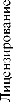 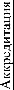 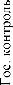 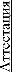 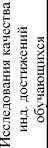 Независимая оценкакачества образования (НОКО)Независимая оценкакачества образования (НОКО)Независимая оценкакачества образования (НОКО)Объект оценкиУровни принятия управленческих решенийСодержаниеМониторинг (не реже 1 раза в год)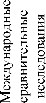 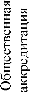 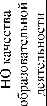 Оценка	качества образовательных программРегиональный муниципальныйСоответствиеФГОС+++++Оценка	качества условий реализации образовательных программРегиональный муниципальныйСоответствиеФГОС++++++++Оценка качестварезультатов освоения образовательных программРегиональный муниципальныйСоответствиеФГОС+++++++